বঙ্গবন্ধু জাতীয় কৃষি পুরস্কার প্রাপ্তির জন্যে বন্ধুবর
ড. নাজির কে প্রাণঢালা অভিনন্দন।
.........ড.আখতারুজ্জামান।কৃষি ক্ষেত্রে বিশেষ অবদানের জন্যে বাংলাদেশ কৃষি গবেষণা ইন্সটিটিউটের মূখ্য বৈজ্ঞানিক কর্মকর্তা কৃষিবিদ ড. নাজিরুল ইসলাম, বঙ্গবন্ধু জাতীয় কৃষি পদক অর্জন করেন। আজ সকালে (১৬ জুলাই, ২০১৭ খ্রি.) রাজধানীর ওসমানি স্মৃতি মিলনায়তনে এক আড়ম্বরপূর্ণ অনুষ্ঠানের মাধ্যমে মাননীয় প্রধানমন্ত্রী জননেত্রী শেখ হাসিনা ড. নাজির সহ অনান্যদের হাতে এই সম্মাননা পদক ও আর্থিক পুরস্কার তুলে দেন। বন্ধু হিসেবে দেশ জাতি তথা এদেশের কৃষির জন্যে অসামান্য অবদান রাখা সহ এই বিরল সম্মান অর্জনের জন্য বন্ধুবর ড. নাজিরকে আমার ও আমাদের সকল বন্ধুদের পক্ষ হতে জানাই প্রাণঢালা অভিনন্দন ও শুভেচ্ছা । বন্ধু হিসেবে তাঁকে নিয়ে আমাদের রয়েছে এক বিশেষ ধরনের অহংকার ও অহমবোধ। ড. নাজির শুধু আমার একজন বন্ধু নন, আমার মামাত ভাইও বটে; পড়ালেখা এক সাথে করলেও বয়সে কিঞ্চিৎ বড় তাই তাঁকে নাজির ভাই বলেই ডাকি।
ক'দিন আগেই তাঁর কাছ থেকে তাঁর এই স্বর্ণালী সাফল্যের কথা জেনেছিলাম। কিন্তু সেটার চূড়ান্ত রূপায়ন সম্পন্ন হওয়ার প্রেক্ষিতে আজকে এ নিয়ে দু' কলম লেখার তাগিদ অনুভব করছি। ড. নাজিরের এই সাফল্য জানার পরে এক মুহুর্তে স্মৃতির অবগাহনে সিক্ত হয়ে কোথায় যেন হারিয়ে গেলাম। স্মৃতির পাতায় জমে থাকা ধুলোবালির আস্তরণ ভেদ করে তাঁর সাথে জমে থাকা টুকরো স্মৃতি কথা যেন উজ্জ্বল আভায় মনের মধ্যে উদ্ভাসিত হলো। তাঁর সাথে আমার বিশ্ববিদ্যালয়ের পাঠ শুরু ১৯৮১ সালের মধ্যগগনে, অথচ এরই মাঝে কেটে গেছে সাড়ে চার দশকেরও বেশি সময়। এ সময়ে পদ্মা মেঘনা গৌরি দিয়ে বহমান হয়েছে কতজল! কিন্তু সেদিনের সেই স্মৃতিময় দিনগুলো আমাদের কাছে আজও অমলিন হয়ে মন ও মননে শান্তির নহরে বইয়ে দিচ্ছে।আমি আর ড. নাজির ময়মনসিংহস্থ বাংলাদেশ কৃষি বিশ্ববিদ্যালয়ে পড়াশুনা করেছি একত্রে, একই ফ্যাকাল্টিতে; বসবাস করতাম একই ছাত্রাবাসের পাশাপাশি কক্ষে। বিশ্ববিদ্যালয়ে ছুটিতে বাড়ি যাতায়াত করতাম একই পথে, একই সাথে, এমনি আরো কত কী!চাকুরি সূত্রে দু’জন দুটো সরকারী দপ্তরে কর্মরত থাকলেও বরাবরই আমাদের মাঝে নিবিড় যোগাযোগ অব্যাহত রয়েছে। যশোরে চাকুরিকালীন সময়ে দু’জন পাশাপাশি দুটি পৃথক প্রতিষ্ঠানে কর্মরত ছিলাম, সে সময় আমাদের কাজের ধরণও ছিল একই রকমের। তখন ড. নাজির ছিলেন যশোর উদ্যান গবেষণা কেন্দ্রের সিনিয়র সায়েন্টিফিক অফিসার আর আমি ছিলাম তাঁর সেন্টারের প্রাচীর সংলগ্ন যশোর হর্টিকালচার সেন্টারের উদ্যানতত্ত্ববিদ। এক সময় উদ্যান বিশেষজ্ঞ হিসেবে যশোর কৃষি অঞ্চল তথা খুলনা বিভাগের সর্বত্র আমাদের দু'জনের ছিল দীপ্ত পদচারণা। এ স্বীকৃতিতে সে সময় উষ্ণ পরশ বুলিয়েছিলেন তৎকালীন কৃষি সম্প্রসারণ অধিদপ্তরের যশোর অঞ্চলের পুরাধা প্রাজ্ঞ বিজ্ঞ অভিজ্ঞ চৌকস অতিরিক্ত পরিচালক মেছের আলী স্যার।যখন যশোর অঞ্চলের মানুষজন মাল্টিমিডিয়া প্রজেক্টরের দেখা পাননি, তখন আমরা দুজন উদ্যানতত্বের সকল সেমিনার সিম্পোজিয়ামে মাল্টিমিডিয়া প্রজেক্টর আর পাওয়ার পয়েন্টের সাবলীল উপস্থাপনায় মুখরিত করতাম খুলনা বিভাগের গোটা কৃষিবিদের মিলনমেলাকে।দিন যায় কথা থাকে, মানুষ বদলায়, চাকুরিজীবীদের কর্মক্ষেত্র পরিবর্তিত হয়। সোনার খাঁচার দিনগুলো আর সোনার খাঁচায় বন্দি থাকে না। তেমনি আমরাও ছিটকে পড়ি একে অন্যের থেকে দুরে, বহুদুরে কিন্তু বিনে সূতোর বন্ধন সে তো টুটবার নয়, তাই তাঁর সাথে নিবিড় যোগাযোগ কখনোই বন্ধ হয়নি। তাই তো নিয়তির অমোঘ বিধানে আজ এই বিশেষ দিনেও আমি রয়েছি তার খুব কাছে!ঝিনাইদহ জেলার শৈলকূপা উপজেলার গাড়াগঞ্জের মরহুম ডা. মোকাররম হোসেন ও সালেহা হোসেনের কৃতি সন্তান ড. নাজির শুধু একজন কৃষি বিজ্ঞানীই নন, তিনি সর্বগুণে গুণান্বিত একজন সাদা মনের মানুষ। ড. নাজিরের জীবনে রয়েছে এক বর্ণাঢ্য অধ্যায়। ছাত্রলীগের ছাত্র রাজনীতির সক্রিয় কর্মী, সুদর্শন, স্মার্ট, ড. নাজির শিক্ষা, সংগীত, ক্রীড়া, সংস্কৃতি, তথ্য প্রযুক্তি , ধর্ম , সাধারণ সকল বিষয়ে সমান পারদর্শী । পেশাগত দিকেও তিনি সমান দক্ষ ও অনুরাগী। তাঁর কৃতিত্বের স্বাক্ষর হিসেবে উচ্চ শিক্ষার বৃত্তি নিয়ে তিনি ফিলিপাইন থেকে সফলতার সাথে নরম রসালো মাকাপুনো নারিকেলের উপরে গবেষণা করে সফল অভিসন্দর্ভ লিখে ডক্টরেট ডিগ্রী সম্পন্ন করেন। মানবতার মূর্ত প্রতীক বন্ধু বৎসল ড. নাজির দুই পুত্র ও এক কনে সন্তানের জনক। তাঁর বিদূষী স্ত্রী করবী ইসলাম একজন সুগৃহিণী।প্রিয় ফেসবুক বন্ধুরা, আপনাদের সদয় জ্ঞাতার্থে জানাচ্ছি যে, বঙ্গবন্ধু জাতীয় কৃষি পুরস্কারের অংশ হিসেবে ড. নাজিরকে আজকে যে সম্মাননা স্মারক ও অার্থিক পুরস্কার প্রদান করা হয়েছে সেটা মূলত:
নারিকেলের জাতীয় সমস্যা মাকড় দমনের উপরে কার্যকরী পদ্ধতি উদ্ভাবনের জন্যে। মাকড় সমস্যার কারণে গোটা দেশের নারিকেল চাষে যখন ধস নেমে আসে, যেটি দমন করার জন্যে দেশের বাঘা বাঘা কৃষি বিজ্ঞানীরা নাকাল হয়ে হিমসিম খাচ্ছিলেন, সেই পাথর সময়ে ত্রাতার কাণ্ডারী হিসেবে সামনে চলে আসে ড. নাজিরের এই কালোজয়ী গবেষণার বাস্তব ফলাফল। দেশের সাধারণ মানুষ তথা দেশের নারকেল চাষের পথিকৃৎ হিসেবে বিবেচিত দক্ষিণের উপকূলীয় জেলার মানুষেরা এক সময় ধরেই নিয়েছিলাম, দেশে শক্তিশালী ইলেকট্রো ম্যাগনেটিক সিগন্যাল সম্পন্ন মোবাইল ফোনের টাওয়ার এই সমস্যার জন্যে একমাত্র দায়ী। সেই প্রচলিত পাবলিক পারসেপশন কে ভ্রান্ত প্রমাণ করে আলোর দিশারী হয়ে স্ব-মহিমায় উদ্ভাসিত হয় ড. নাজিরের এই গবেষণা ফলাফল।কৃষি গবেষণা ফাউণ্ডেশনের (কেজিএফ) অর্থায়নে যশোর জেলার বাঘারপাড়া উপজেলাতে তাঁর এই গবেষণা কার্যক্রম পরিচালিত হয়। তাঁর এই গবেষণা কাজে তাঁকে বিশেষভাবে কারিগরী সহায়তা প্রদান করেন বিএআরআই এর অপর দুজন চৌকস কৃষি বিজ্ঞানী ড. শামসুন্নাহার ও ড. ইসহাকুল ইসলাম। মাঠ পর্যায়ে এই গবেষণা কাজের তথ্য উপাত্ত সংগ্রহ ও প্রযুক্তি প্রয়োগে বিশেষ সহায়তা প্রদান করেন ডিপ্লোমা কৃষিবিদ বিশাবজিৎ রায়।
বাঘারপাড়া উপজেলার তৎকালীন উপজেলা কৃষি অফিসার আমার সহকর্মী অগ্রজ স্বর্গীয় গৌরকান্তি সিংহ, যশোর জেলার কৃষি সম্প্রসারণ অধিদপ্তরের সে সময়ের উপপরিচালক হেমায়েত স্যার সহ কৃষি সম্প্রসারণ অধিদপ্তরের যশোর তথা বাঘারপাড়ার সকল কর্মকর্তা কর্মচারী এই গবেষণা কর্মকাণ্ড পরিচালনায় বিশেষ সহায়তা প্রদান করেন। বাঘারপাড়ার নারকেল চাষী প্রদীপ, পরিমল, স্বপন,মরহুম তালেব সবার অনবদ্য সহায়তার যে নজির সেদিন আমি চাক্ষুষ দেখেছিলাম, সেটা তো কোনদিন ভুলবার নয়। বিনয়ী কিশোর বালক হুমায়নের অসাধারণ গাছ আরোহণের নৈপণ্য আজও আমি মুগ্ধতায় স্মরণ করি।এখানে বিশেষভাবে উল্লেখ্য যে, ড. নাজির নারিকেলের এই ভয়াবহ মাকড় দমনের প্রথম পাঠ নিয়েছিলেন ফিলিপিনে তাঁর পি-এইচ. ডি গবেষণার প্রাক্কালে, বলে তাঁর সাথে একান্ত আলাপচারিতায় জেনেছিলাম।তাঁর এই গবেষণার ভূয়ঁসী প্রশংসা করে ইলেকট্রনিক ও প্রিন্ট মিডিয়াতে এ যাবত একাধিক খবর প্রচারিত ও প্রকাশিত হয়েছে। বিটিভি, গাজী টিভি, দেশ টিভি, একুশে টিভি এ ব্যাপারে এক্সক্লুসিভ প্রতিবেদন সহ ড. নাজিরের লাইভ সাক্ষাতকারও প্রচার করেছে।পারিবারিক সূত্রে অনেককাল যাবত যশোরে বসবাসের জন্যে এবং একজন কীটতত্ববিদ হিসেবে বরাবরই ড. নাজিরের এই গবেষণা কর্মকাণ্ডের সাথে আমি সক্রিয়ভাবে জড়িত ছিলাম। ছবি উঠানো, ভিডিও ডকুমেন্টারী তৈরি, তথ্য উপাত্ত সংকলন, সবকিছুতেই আমার অনবদ্য অংশগ্রহণ ছিল।ড. নাজিরের এহেন সফলতার জন্যে আমরা তাঁর সুজন বন্ধুরা সমভাবে গর্বিত এবং তাঁকে অন্তরের অন্তস্থল থেকে আবারো অভিনন্দন ও শুভেচ্ছা জানাই। ড. নাজির তাঁর এই সাফল্যের ধারা অব্যাহত রেখে আরো নতুন কোন গবেষণালব্ধ চমক দেখাবে এমন প্রত্যাশায় প্রত্যাশিত রইলাম।
জয়তু ড. নাজির!!
সাধো! সাধো!! সাধো!!
***************************
লেখক: কৃষিবিদ ড. আখতারুজ্জামান
(বিসিএস,৮ম ব্যাচ)
জেলা বীজ প্রত্যয়ন অফিসার, মেহেরপুর।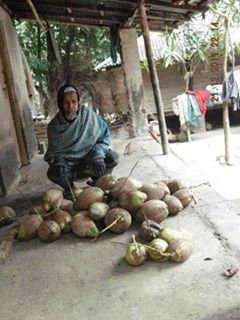 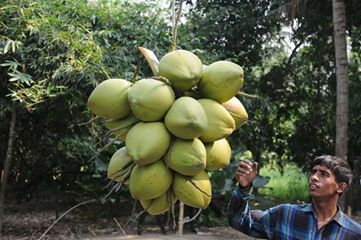 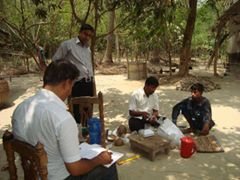 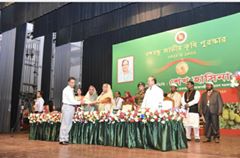 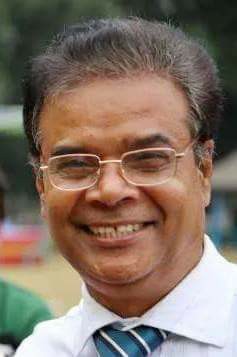 DrMd Akhtaruzzaman added 5 new photos — feeling awesome with Dilruba Shewly and 10 others at National Agriculture Training Academy - NATA.July 16 · Gazipur · Top of FormLikeShow more reactionsCommentShare467 Mannan Kbdabdul, Saibal Tanvir and 465 others30 Shares119 CommentsCommentsView previous comments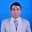 Abdul Amin দোস্ত নাজির কে তার সফলতার জন্য ধন্যবাদ আর ড. আক্তার সুন্দর লেখার জন্য সাধুবাদ। আমি মাগুরাতে পিপিএস হিসাবে কর্মরত অবস্থায় Mite mgt. এর উপর এক প্রশিক্ষণে অংশগ্র্হন করেছি। তখন নাজিরের পান্ডিত্ব দেখেছি। সে আসলে পুরস্কার পাওয়ার মতই কাজ করেছে।LikeShow more reactions· Reply · July 17 at 7:44pm · EditedManage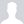 Nazir Nazir দোস্ত রে ভলো থাকLikeShow more reactions· Reply · July 17 at 2:28pmManage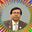 Write a reply...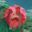 Ezaz Mamun · Friends with Abdul Latif and 23 others অভিনন্দন ড: নাজিরুল ইসলাম!LikeShow more reactions· Reply · July 17 at 2:41pmManage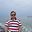 DrMizanur Rahman I have already congratulated Bondhu Nazir Directly. Here alongwith Dr. Nazir, for his contribution and achievement, I am thanking Dr. Akhtar, my Gayate, for his nice writeup in honour of Dr. Nazir's award.LikeShow more reactions· Reply · July 17 at 2:44pmManage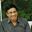 Mahbub Robbani · 3 mutual friends Congratulations on your deserving achievements. M. ROBBANI, PSTULikeShow more reactions· Reply · 1· July 17 at 2:57pmManage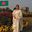 Dipti Sharifa · 4 mutual friends Congratulations!LikeShow more reactions· Reply · July 17 at 3:10pmManageNazir Nazir It nice to receive congratulation from you and thanks for remembering. I am now In charge of Plant Genetic Resource of BARI, GazipurLikeShow more reactions· Reply · July 20 at 6:40pmManageWrite a reply...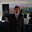 Kabir Md Humayu Kabir · 10 mutual friends Congratulations friend Dr. Najir for his achievement. We're proud.LikeShow more reactions· Reply · July 17 at 3:32pmManage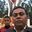 Md Abul Hossain · 5 mutual friends অ,,,,,,,,,নে, ,,,,,,, ক অভিননদন ।।LikeShow more reactions· Reply · July 17 at 4:18pmManage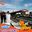 Abdul Momin অভিনন্দন!!!!!"LikeShow more reactions· Reply · July 17 at 4:27pmManage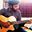 Faisal Ahmed Shourov We are very glad on your success sir Dr. Nazir.LikeShow more reactions· Reply · July 17 at 4:35pmManage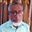 Abdul Hoque · Friends with Nazir Nazir and 8 others Congratulation. I feel proud for this award.LikeShow more reactions· Reply · July 17 at 4:46pmManageNazir Nazir Sir, I really happy to hear from you.LikeShow more reactions· Reply · July 20 at 6:41pmManageNazir Nazir's comment was marked as spam.Show commentWrite a reply...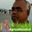 DrHarunor Rashid · 27 mutual friends congratulationLikeShow more reactions· Reply · July 17 at 4:53pmManage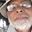 M A Mannan Moznu · Friends with Abdul Amin and 39 others অভিনন্দন ড: নাজিরুল ইসলাম কে তার সফলতার জন্য! আর ড. আক্তার, সুন্দর লেখার জন্য সাধুবাদ।LikeShow more reactions· Reply · 1· July 17 at 5:12pmManage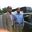 MA Matin · Friends with Prof-Abdul Baten and 16 others CongratulationsLikeShow more reactions· Reply · July 17 at 5:20pmManage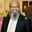 Prof-Abdul Baten অভিনন্দন বন্ধু। শুভেচ্ছা নিরন্তর।LikeShow more reactions· Reply · July 17 at 6:03pmManage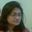 Nasreen Sultana · Friends with Sufia Begum and 62 others Congratulations!LikeShow more reactions· Reply · July 17 at 6:04pmManage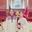 Monjur Shahjada congratulations my dear frnd.LikeShow more reactions· Reply · July 17 at 6:42pmManage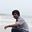 Ariful Hoque · Friends with Nazir Nazir and 7 others sir excellent likhen! word selection,sentence making osadharon.....LikeShow more reactions· Reply · July 17 at 7:11pmManage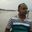 Kamruzz Jaman · 11 mutual friends অসাধরণ লেখা।LikeShow more reactions· Reply · July 17 at 7:59pmManage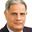 Madan Chadha · Friends with Nazir Nazir and 9 others Congratulations!LikeShow more reactions· Reply · July 17 at 8:20pmManageNazir Nazir Sir, I really happy to hear from you.LikeShow more reactions· Reply · July 20 at 6:41pmManageWrite a reply...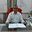 Md Abdul Mazed Congratulations Dear friend.LikeShow more reactions· Reply · July 17 at 8:21pmManage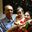 Dilip Chakrabortty · 11 mutual friends অভিনন্দন, স্যারকে।প্রথম কাজটা শুরু হয়েছিল আঞ্চলিক কৃষি গবেষণা কেন্দ্র, যশোর। আমার সুযোগ হয়েছিল সরাসরি স্যারের সাথে কাজ করার।LikeShow more reactions· Reply · July 17 at 8:51pmManageNazir Nazir I always acknowledge your contribution.Thanks for congratulationLike· Reply · 1· July 20 at 6:42pmManage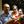 Dilip Chakrabortty · 11 mutual friends আপনার কাজের যথাযথ মূল্যায়ন এর Post টা আমাদের প্রতিষ্ঠান থেকে প্রচার হলে খুব খুশি হতাম। আমার কথা মনে আছে জেনে খুব ভালো লাগলো।Like· Reply · July 21 at 10:42pmManageWrite a reply...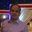 Ferozur Rahman · 5 mutual friends Congratulations......sirLikeShow more reactions· Reply · July 17 at 8:55pmManageMonjur Shahjada Congratulations find.LikeShow more reactions· Reply · July 17 at 9:01pmManage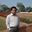 Md Abu Sayed · Friends with Kamal Talukder and 10 others বন্ধু নাজির জাতির গর্ব, আমাদের অহঙ্কার ।LikeShow more reactions· Reply · July 17 at 9:38pmManageNazir Nazir দোস্ত ধন্যবাদLike· Reply · July 20 at 6:43pmManageWrite a reply...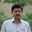 Sukhendu Sekhar Gayen ড: নাজিরের সাফল্যের বয়ান পড়তে পড়তে আমিও গর্বিত হচ্ছিলাম সহপাঠী বিবেচনায়।অবশ্য ড: আখতারও তার সাহিত্যধর্মী লেখার মাধ্যমে চমৎকারভাবে ড: নাজিরের কীর্তি উপস্থাপন করেছেন বিধায় তাঁকে বন্ধু হলেও প্রশংসা না করে পারছি না।LikeShow more reactions· Reply · July 17 at 10:00pmManageNazir Nazir এত বড প্রশংসার জবাব হুট করে দেয়া আমার পক্ষে সম্ভব নয়্। একজন লেখক কাম কৃষিবিদ যা পারে তা কি সকলের পক্ষে সম্ভব? আখতারের তুলনা শুধু আখতারই।Like· Reply · 1· July 20 at 6:46pmManageWrite a reply...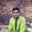 Mamunur Rashid Polash · 16 mutual friends Congatulation'sLikeShow more reactions· Reply · July 17 at 10:16pmManage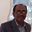 Md. Mizanur Rahman · Friends with উপজেলা কৃষি অফিস মুজিবনগর Congratulations Nazir bhaiLikeShow more reactions· Reply · July 17 at 10:45pmManage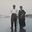 Suvash Gayen · Friends with Ashoke Sharma and 16 others Dbynabad Dr,NajerLikeShow more reactions· Reply · July 17 at 10:53pmManageDrMd Akhtaruzzaman প্রিয় সুজন ফেসবুক বন্ধুগণ,
গতকাল রাত ১০.৪৬ মিনিটে আমাদের বন্ধু ড. নাজিরের সাফল্য তুলে ধরে আমার লেখা এই স্ট্যাটাসে ২৪ ঘন্টার ব্যবধানে(আজ রাত ১০.৪৬ মিনিট) ৩৭৩ টি লাইক/ রিএ্যাকশন পড়েছে, ১৬৮ জন কমেন্টস করেছেন এবং ২১ জন শেয়ার করেছেন। এছাড়া আজকে দিনব্যাপী বন্ধু এবং শুভার্থীদের কাছ থেকে অসংখ্য ফোনকল পেয়েছি, তারা আমার লেখার ধারাবাহিকতা, শব্দচয়ন এবং আবেগের প্রতি সাধুবাদ দিয়েছেন। প্রথম দিকে সব বন্ধুদের কমেন্টস্ এর উত্তর দিলেও পরে আর উত্তর দেয়া সম্ভব হয়নি কারণ এতটা উত্তর করাটা অনেকটাই অসম্ভব!! সেজন্য আপনাদের কাছে করজোড়ে ক্ষমা চাইছি।

তবে অজ্ঞাত কারণে যার সম্মানে আমার এই লেখা সেই মুকুটজয়ী বন্ধু ড. নাজির এখনো আমার লেখার ব্যাপারে তাঁর কোন লিখিত প্রতিক্রিয়া জানাননি!! দুর্ভাগ্যজনক, যা নিয়ে আমাকে বারংবার পাঠকের আদালতে নানান জেরার মুখোমুখি হতে হচ্ছে, যদিও তাঁর সাথে অনুক্ষণ কথা হয়েছে এবং হচ্ছে।
প্রিয় পাঠক আপনাদের প্রতি আবারও সবিশেষ কৃতজ্ঞ।
আমার স্ট্যাটাসের ২৪ ঘন্টা পরের একটা স্ক্রিণ শর্ট আপনাদের সদয় জ্ঞাতার্থে সংযুক্ত করলাম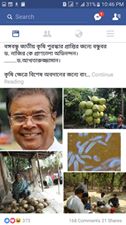 LikeShow more reactions· Reply · July 17 at 11:03pmManage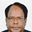 Saleh Ahmed Ph D Confratulations Nazirul....LikeShow more reactions· Reply · July 17 at 11:53pmManageNazir Nazir স্যার আপনাদের দোয়াই আমার পুঁজিLike· Reply · July 20 at 6:47pmManageNazir Nazir Sir, I am really happy to receive your congratulationLike· Reply · July 20 at 7:02pmManageWrite a reply...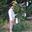 ড. খান মুহাম্মদ মনিরুজ্জামান Congratulations sir.LikeShow more reactions· Reply · July 18 at 12:17amManageNazir Nazir Thanks for your congratulationLike· Reply · July 20 at 6:47pmManageWrite a reply...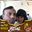 Asiqur Rahaman · Friends with Hurmuz Ali and 9 others Congratulations SirLikeShow more reactions· Reply · July 18 at 12:18amManageNazir Nazir Thanks for your congratulationLike· Reply · July 20 at 6:48pmManageWrite a reply...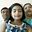 Nazrul Islam Congratulation nazir Bhai at last you got recognitionLikeShow more reactions· Reply · July 18 at 12:28amManage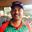 Akm Mostafizur Rahman গর্বিত আমরাও।LikeShow more reactions· Reply · July 18 at 2:09amManageNazir Nazir দোস্ত-তোমাকে অনেক ধন্যবাদ। ভাবিকে সালাম দিওLike· Reply · July 20 at 6:49pmManageWrite a reply...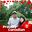 Shariful Islam · 5 mutual friends Congratulations, NajirLikeShow more reactions· Reply · July 18 at 3:01amManageNazir Nazir অনেক দূর থেকে congratulation জন্য ধন্যবাদLike· Reply · 1· July 20 at 6:50pmManageWrite a reply...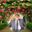 Afm Habibur Rahman · 11 mutual friends CongratulationsLikeShow more reactions· Reply · July 18 at 6:07amManage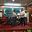 Nazir Nazir অামার বঙ্গবন্ধু কৃষি পপদক প্রাপ্তির উপর অনুজ প্রতিম অাখতারের লেখা এতটাই প্রাঞ্জল যা বলার অপেক্ষা রাখে না। লেখার মারপ্যাচে আমার ব্যক্তি ও পারিবারিক জীবনের অনেক সাধারন তথ্য-ঘটনা এমন কৌশলে তুলে ধরেছে যা সত্যি অসাধারণ। অামি অনুোরধ করেও যা মনে হয় ...See MoreLikeShow more reactions· Reply · 1· July 18 at 8:19am · EditedManage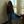 Dilruba Shewly Wow ! Wonderful and thanks a lot my dear honorable friend Nazir for finally come over with the fb friends!!! You are absolutely right about Akhtar's feelings! No body can realize your achievement as like Akhtar's! So thankful to Akhtar for you !!! Congratulations to you my friend Nazir and your family also 💐!!!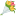 Like· Reply · 4· July 18 at 8:23amManage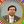 DrMd Akhtaruzzaman নাজির ভাই,
অনেক ধন্যবাদ। এমন একটা লেখা তো প্রত্যাশিত ছিল। আর একটু আগে লিখলে ভাল হতো। পাঠকের পছন্দের তালিকা যখন ৪০০ শতের কাছাকাছি তখন আপনার কমেন্টস্ আসলো। তবে বলতেই হয় Last but not least!
ছাত্রজীবনে, আপনার কাছাকাছি অতন্দ্র প্রহরীর মত থাকলেও সেটা এখন আর...See MoreLike· Reply · 2· July 18 at 9:31amManageDrMd Akhtaruzzaman Dear Dilruba Shewly,
Again thanks to you for giving me much more acknowledgement regarding my write up praising our friend Dr Nazir.
You are always great by your behaviour and sound mentality.Like· Reply · 2· July 18 at 9:35amManageDilruba Shewly DrMd Akhtaruzzaman no problem! You don't have to say anything about me, it's nothing in front of you!!! Thank you though!Like· Reply · 1· July 18 at 10:26amManageWrite a reply...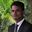 Mostafizur Rahman Agriculturist darun sirLikeShow more reactions· Reply · July 18 at 8:43amManage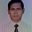 Jillur Rahman · Friends with নূরুন নাহার and 16 others অভিনন্দন এই বিরল সম্মানে ভূশিত হওয়ার জন্য।LikeShow more reactions· Reply · July 18 at 8:48amManageNazir Nazir I am very happy to receive your congratulationLike· Reply · July 20 at 7:01pmManage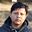 Sumon Miah · 8 mutual friends Congratulations sirLikeShow more reactions· Reply · July 18 at 10:39amManageNazir Nazir Thank you so muchLike· Reply · July 20 at 7:00pmManageWrite a reply...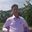 Shahidul Islam · 7 mutual friends CongratulationLikeShow more reactions· Reply · July 18 at 1:43pmManageNazir Nazir Thank youLike· Reply · July 20 at 7:00pmManageWrite a reply...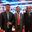 Ln-Dr Sheikh Akhtaruzzaman · 12 mutual friends Congratulations to you for contribution in the Agriculture sector and Bagobandhu award . Najir go aged for development Bangladesh . Nation will remember for your contribution . Really I am very happy for your award . I pray to Allah for all your success in dunia and skherat.LikeShow more reactions· Reply · July 18 at 2:59pmManageNazir Nazir Moti Bhai, I am really happy to receive your congratulationLike· Reply · July 20 at 6:59pmManageWrite a reply...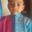 Mst Rosmiara Rahman Shila · 2 mutual friends অনন্তLikeShow more reactions· Reply · July 18 at 6:35pmManage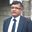 Md Ansar Ali · Friends with Sarder Ferdous and 44 others Congregation.LikeShow more reactions· Reply · July 18 at 7:00pmManageNazir Nazir Sir, I am really happy to receive your congratulationLike· Reply · July 20 at 6:58pmManageWrite a reply...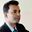 Enamul Haque অভিনন্দন শ্রদ্ধেয় নাজির ভাইকে।LikeShow more reactions· Reply · July 19 at 12:20amManage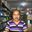 Kudrat Hossain · Friends with Nazir Nazir আবLikeShow more reactions· Reply · July 19 at 12:54amManageKudrat Hossain · Friends with Nazir Nazir আর তো লেখার বলার কিছূই নেই বাকী আছে সালাম সেটাই ধLikeShow more reactions· Reply · 1· July 19 at 12:59amManage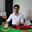 Shomoresh Roy Johny · 3 mutual friends congrats sirLikeShow more reactions· Reply · July 19 at 12:32pmManage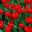 Manzu Sweet-Ag · Friends with Nazir Nazir Friend, Congrachulations !LikeShow more reactions· Reply · July 20 at 12:26amManageNazir Nazir হাই বোটু ধন্যবাদLike· Reply · July 20 at 6:56pmManageWrite a reply...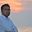 Nayan Saha · Friends with Ramananda Pal and 8 others Congratulations sirLikeShow more reactions· Reply · July 20 at 2:46pmManageWrite a comment...